BDG Wrap Tite, Inc.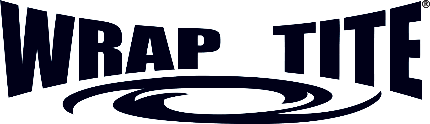 Jainco Products, Ltd.6200 Cochran Road,  Solon  OH  44139             		                                     P. 440-349-5400  F. 440-349-5432Position Description:  Receiving Associate / Sr. Receiving AssociateSUMMARYThe above position’s primary responsibilities are checking, unloading, receiving, and storing of all incoming shipments.PRIMARY RESPONSIBILITIESChecking for any visible damages to incoming goods and noting it in the receiving paperworkUnloading incoming materials from trucksChecking for any damages to items being received and doing proper countCorrect Palletization of received material, and Putaway in designated binsAble to utilize the scan guns to locate product, track lot numbers and bin locationsPerform inventory counts/cycle counts to maintain accurate inventory countsCommunicate to the Receiving Supervisor/Manager about any errors found.Operate order picker and/ or tow motors following all safety rules and proceduresBin replenishment as directed by Receiving Supervisor/ManagerClean/Maintain Warehouse cleanlinessMust wear all required PPE, Steel toe shoes, Safety Glasses, Gloves, Seat Belts or Safety harness and lanyards/lifelinesMust follow dock procedures.  Employees are responsible for their safety when loading or unloading trucks.Requirements:General Housekeeping, Employee must always maintain a clean and neat workplace.Must be able to work in a fast-paced environment.Satisfy the requirements of pre-employment IPCS, Drug and Background screening.Medium to Heavy work. Exerting up to 100 pounds of force rarely, and/or up to 50 pounds of force frequently, and/or up to 20 pounds of force constantly to move objects.Must maintain a well-organized work area in compliance with all company policies.Exempt or Non-Exempt:                Non-Exempt	Reporting to:		Receiving Supervisor/ManagerPay Rate:			Pay Grades 1-4Hours Worked/Overtime:	With prior management approvalBonus Details		Quarterly SMART  Goals